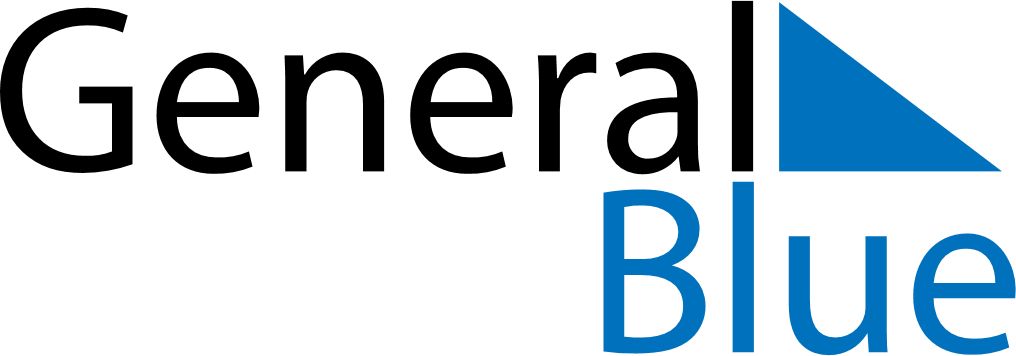 Weekly CalendarDecember 30, 2019 - January 5, 2020Weekly CalendarDecember 30, 2019 - January 5, 2020AMPMMondayDec 30TuesdayDec 31WednesdayJan 01ThursdayJan 02FridayJan 03SaturdayJan 04SundayJan 05